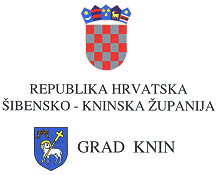 KLASA: 406-01/19-01/26URBROJ: 2182/10-02-19-2Knin, 6. lipnja 2019. godinePOZIV ZA DOSTAVU PONUDAu postupku jednostavne nabave za usluguzakupa elektroničkih medija i produkcije emisijeu sklopu projekta EKO Regija (K-V-P-B-T-K)Evidencijski broj nabave: 33/19-05-JEDKnin, lipanj 2019. godineS A D R Ž A J:UPUTE PONUDITELJIMA1. OPĆI PODACI2. PODACI O PREDMETU NABAVE3. OSNOVE ZA ISKLJUČENJE GOSPODARSKOG SUBJEKTA4. KRITERIJI ZA ODABIR GOSPODARSKOG SUBJEKTA 5. PODACI O PONUDI6. OSTALI PODACIPRILOZI1. Komunikacijski plan o održivom gospodarenju otpadom Grada Knina (Prilog 1)2. Troškovnik (Prilog 2)3. Projektni zadatak (Prilog 3) 4. Upute za korisnike sredstava: Informiranje, komunikacija i vidljivost – Kohezijski    fond (Prilog 4)OBRASCI1. Ponudbeni list (Obrazac 1)2. Izjava o nekažnjavanju (Obrazac 2)3. Izjava (Obrazac 3)4. Izjava stručnjaka izvoditelja usluge (Obrazac 4) 5. Popis pruženih usluga (Obrazac 5) UPUTE PONUDITELJIMA:OPĆI PODACI:Podaci o naručiteljuNaziv: GRAD KNIN Adresa: Tuđmanova 2, 22300 KninBroj telefona: 022/664-411Broj telefaksa: 022/660-445Internetska adresa: www.knin.hrOsoba za kontaktUpite vezane za Poziv za dostavu ponuda molimo upućivati samo na navedene kontakte. Objašnjenje ili dodatne informacije u svezi s Pozivom za dostavu ponuda ponuditelji mogu zatražiti pisanim putem, najkasnije 2 dana od dana u kojem ističe rok za dostavu ponuda.- za opće informacije o postupku nabave kontakt osoba je: Anto Milišić, e-mail: ante.milisic@knin.hr.- za tehnička pitanja u svezi predmeta nabave kontakt osoba: Martina Horvat, e-mail: martina.horvat@kocka.hr.Popis gospodarskih subjekata s kojima je naručitelj u sukobu interesa:Predstavnik naručitelja iz članka 76. stavak 2. ZJN 2016 je u sukobu interesa sa sljedećim gospodarskim subjektom (u svojstvu ponuditelja, člana zajednice ili podugovaratelja):  - PLUS d.o.o., Medačka 18, Knin, OIB:61194240526Sukladno članku 80. ZJN 2016, a vezano uz odredbe članaka 76 . i 77. ZJN 2016 i sprječavanje sukoba interesa, Naručitelj ne smije sklapati ugovore o javnoj nabavi kao ni okvirne sporazume sa navedenim gospodarskim subjektom (u svojstvu ponuditelja, člana zajednice gospodarskih subjekata i podugovaratelja odabranom ponuditelju). Vrsta postupka javne nabavePostupak jednostavne nabave.Procijenjena vrijednost nabaveProcijenjena vrijednost nabave iznosi 77.544,20 HRK bez PDV-a, a provodi se postupak jednostavne nabave za usluge sukladno Pravilniku o provođenju postupaka jednostavne nabavi procijenjene vrijednosti do 200.000,00 HRK za robe i usluge, odnosno 500.000,00 HRK za radove (KLASA: 406-01/17-01/5, URBROJ: 2182/10-02-17-1, od 13. veljače 2017. godine) i Izmjeni Pravilnika o provođenju postupaka jednostavne nabave procijenjene vrijednosti do 200.000,00 kuna odnosno 500.000,00 kuna (KLASA: 406-01/17-01/5, URBROJ: 2182/10-02-19-4 od 25. veljače 2019. godine).Planirana sredstva za nabavuSredstva za nabavu osigurana su u Proračunu Grada Knina za 2019. godinu.PODACI O PREDMETU NABAVE:Opis predmeta nabaveNabavom je predviđena usluga zakupa elektroničkih medija i produkcije emisije.Nabava usluge zakupa elektroničkog medijskog prostora i produkcije emisije odnosi se na:Sve usluge i isporučeni materijali moraju biti pruženi i izrađeni u skladu s temama, porukama i vremenskim slijedom definiranom u Komunikacijskom planu o održivom gospodarenju otpadom Grada Knina (Prilog 1), Projektnom zadatku (Prilog 3) te Uputama za korisnike sredstava: informiranje, komunikacija i vidljivost – Kohezijski fond (Prilog 4). Svi izvoditelji su obvezni doprinijeti ostvarivanju ciljeva definiranih Komunikacijskim planom, u onim stavkama koje se odnose na njihove usluge definirane u troškovniku. Količina predmeta nabaveKoličina predmeta nabave s detaljnim specifikacijama navedena je u Komunikacijskom planu o održivom gospodarenju otpadom Grada Knina (Prilog 1), Troškovniku (Prilog 2), Projektnom zadatku (Prilog 3) ) te Uputama za korisnike sredstava: informiranje, komunikacija i vidljivost – Kohezijski fond (Prilog 4) koji su sastavni dijelovi ovog Poziva na dostavu ponuda.Mjesto pružanja uslugaGrad Knin, Vrgorac, Tribunj, Pirovac, Biskupija, Kijevo (sukladno projektnom zadatku) Rok izvršenja usluga i trajanje ugovoraVrijeme trajanja ugovora i rok izvršenja usluge je do 31.01.2020. godine.OSNOVE ZA ISKLJUČENJE GOSPODARSKOG SUBJEKTANekažnjavanjeJavni naručitelj isključiti će gospodarskog subjekta iz postupka jednostavne nabave ako utvrdi da:je gospodarski subjekt koji ima poslovni nastan u Republici Hrvatskoj ili osoba koja je član upravnog, upravljačkog ili nadzornog tijela ili ima ovlasti zastupanja, donošenja odluka ili nadzora toga gospodarskog subjekta i koja je državljanin Republike Hrvatske pravomoćnom presudom osuđena za:a) sudjelovanje u zločinačkoj organizaciji, na temelju- članka 328. (zločinačko udruženje) i članka 329. (počinjenje kaznenog djela u sastavu zločinačkog udruženja) Kaznenog zakona- članka 333. (udruživanje za počinjenje kaznenih djela), iz Kaznenog zakona („Narodne novine“, broj 110/97, 27/98, 50/00, 129/00, 51/01, 111/03, 190/03, 105/04, 84/05, 71/06, 110/07, 152/08, 57/11, 77/11 i 143/12)b) korupciju, na temelju- članka 252. (primanje mita u gospodarskom poslovanju), članka 253. (davanje mita u gospodarskom poslovanju), članka 254. (zlouporaba u postupku javne nabave), članka 291. (zlouporaba položaja i ovlasti), članka 292. (nezakonito pogodovanje), članka 293. (primanje mita), članka 294. (davanje mita), članka 295. (trgovanje utjecajem) i članka 296. (davanje mita za trgovanje utjecajem) Kaznenog zakona- članka 294.a (primanje mita u gospodarskom poslovanju), članka 294.b (davanje mita u gospodarskom poslovanju), članka 337. (zlouporaba položaja i ovlasti), članka 338. (zlouporaba obavljanja dužnosti državne vlasti), članka 343. (protuzakonito posredovanje), članka 347. (primanje mita) i članka 348. (davanje mita) iz Kaznenog zakona („Narodne novine“, broj 110/97, 27/98, 50/00, 129/00, 51/01, 111/03, 190/03, 105/04, 84/05, 71/06, 110/07, 152/08, 57/11, 77/11 i 143/12)c) prijevaru, na temelju- članka 236. (prijevara), članka 247. (prijevara u gospodarskom poslovanju), članka 256. (utaja poreza ili carine) i članka 258. (subvencijska prijevara) Kaznenog zakona- članka 224. (prijevara), članka 293. (prijevara u gospodarskom poslovanju) i članka 286. (utaja poreza i drugih davanja) iz Kaznenog zakona („Narodne novine“, broj 110/97, 27/98, 50/00, 129/00, 51/01, 111/03, 190/03, 105/04, 84/05, 71/06, 110/07, 152/08, 57/11, 77/11 i 143/12) d) terorizam ili kaznena djela povezana s terorističkim aktivnostima, na temelju- članka 97. (terorizam), članka 99. (javno poticanje na terorizam), članka 100. (novačenje za terorizam), članka 101. (obuka za terorizam) i članka 102. (terorističko udruženje) Kaznenog zakona- članka 169. (terorizam), članka 169.a (javno poticanje na terorizam) i članka 169.b (novačenje i obuka za terorizam) iz Kaznenog zakona („Narodne novine“,broj 110/97, 27/98, 50/00, 129/00, 51/01, 111/03, 190/03, 105/04, 84/05, 71/06, 110/07, 152/08, 57/11, 77/11 i 143/12)e) pranje novca ili financiranje terorizma, na temelju- članka 98. (financiranje terorizma) i članka 265. (pranje novca) Kaznenog zakona - članka 279. (pranje novca) iz Kaznenog zakona („Narodne novine“, broj 110/97, 27/98, 50/00, 129/00, 51/01, 111/03, 190/03, 105/04, 84/05, 71/06, 110/07, 152/08, 57/11, 77/11 i 143/12)f) dječji rad ili druge oblike trgovanja ljudima, na temelju- članka 106. (trgovanje ljudima) Kaznenog zakona- članka 175. (trgovanje ljudima i ropstvo) iz Kaznenog zakona („Narodne novine“, broj 110/97, 27/98, 50/00, 129/00, 51/01, 111/03, 190/03, 105/04, 84/05, 71/06, 110/07, 152/08, 57/11, 77/11 i 143/12), Za potrebe utvrđivanja okolnosti iz točke 3.1. gospodarski subjekt u ponudi dostavlja izjavu o nekažnjavanju (Obrazac 2). Izjavu o nekažnjavanju daju osobe koje su članovi upravnog, upravljačkog ili nadzornog tijela ili imaju ovlasti zastupanja, donošenja odluka ili nadzora toga gospodarskog subjekta.Plaćanje dospjelih poreznih obveza i obveza za mirovinsko i zdravstveno osiguranjeJavni naručitelj isključiti će gospodarskog subjekta iz postupka jednostavne nabave ako utvrdi da gospodarski subjekt nije ispunio obveze plaćanja dospjelih poreznih obveza i obveza za mirovinsko i zdravstveno osiguranje u Republici Hrvatskoj.Javni naručitelj neće isključiti gospodarskog subjekta iz postupka jednostavne nabave ako mu sukladno posebnom propisu plaćanje obveza nije dopušteno ili mu je odobrena odgoda plaćanja.Za potrebe utvrđivanja okolnosti iz točke 3.2. gospodarski subjekt u ponudi dostavlja potvrdu Porezne uprave ili drugog nadležnog tijela u državi poslovnog nastana gospodarskog subjekta.Potvrda Porezne uprave o stanju duga ne smije biti starija od 30 dana računajući od dana početka postupka jednostavne nabave.Stečajni postupakJavni naručitelj isključiti će gospodarskog subjekta iz postupka jednostavne nabave ako je nad gospodarskim subjektom otvoren stečajni postupak, ako je nesposoban za plaćanje ili prezadužen, ili u postupku likvidacije, ako njegovom imovinom upravlja stečajni upravitelj ili sud, ako je u nagodbi s vjerovnicima, ako je obustavio poslovne aktivnosti ili je u bilo kakvoj istovrsnoj situaciji koja proizlazi iz sličnog postupka prema nacionalnim zakonima i propisima.Za potrebe utvrđivanja okolnosti iz točke 3.3. gospodarski subjekt u ponudi dostavlja potpisanu i ovjerenu izjavu (Obrazac 3).U slučaju postojanja sumnje u istinitost podataka dostavljenih od strane gospodarskog subjekta sukladno poglavlju 3. ovog Poziva na dostavu ponuda, javni naručitelj može dostavljene podatke provjeriti kod izdavatelja dokumenata, nadležnog tijela ili treće strane koja ima saznanja o relevantnim činjenicama, osim u slučaju ako je gospodarski subjekt upisan u službeni popis odobrenih gospodarskih subjekata ili potvrđen od tijela nadležnog za potvrđivanje u državi članici.KRITERIJI ZA ODABIR GOSPODARSKOG SUBJEKTA:Sposobnost za obavljanje profesionalne djelatnostiGospodarski subjekt mora, radi dokazivanja sposobnosti za obavljanje profesionalne djelatnosti, u ponudi dostaviti izvadak iz sudskog, obrtnog, strukovnog ili drugog odgovarajućeg registra koji se vodi u državi članici poslovnog nastana gospodarskog subjekta.Izvod iz sudskog, obrtnog ili drugog odgovarajućeg registra države sjedišta ponuditelja ne smije biti stariji od tri (3) mjeseca računajući od dana početka postupka jednostavne  nabave.Tehnička i stručna sposobnost Sukladno članku 259. ZJN 2016 gospodarski subjekt mora dokazati svoju tehničku i stručnu sposobnost potrebnu za izvršenje ugovora. Zajednica gospodarskih subjekata kumulativno (zajednički) dokazuje sposobnost iz ove točke. Tehnička i stručna sposobnost se traži kako bi se osiguralo da gospodarski subjekt ima potrebne tehničke resurse na odgovarajućoj razini kvalitete kako slijedi:Popis izvršenih usluga u godini u kojoj je započeo postupak jednostavne nabave i tijekom tri (3) godine koje prethode toj godiniSukladno čl. 268. st. 1. toč.1. ZJN 2016, gospodarski subjekt mora dokazati da je u godini u kojoj je započeo postupak javne nabave i tijekom tri godina koje prethode toj godini (2016.- 2018.) uredno izveo usluge iste ili slične predmetu nabave u visini od minimalno 15% od procijenjene vrijednosti nabave (bez PDV-a) za koju dostavlja ponudu, i to:najmanje jedan (1), a najviše tri (3) ugovora istih ili sličnih predmetu nabave čiji zbrojeni iznos mora biti najmanje 11.631,63 HRK bez PDV-a (Obrazac 5.)Podaci o angažiranim tehničkim stručnjacima ili tehničkim tijelima, neovisno o tome pripadaju li izravno gospodarskom subjektu, a posebno onima odgovornima za kontrolu kvalitetePonuditelj je dužan dokazati da raspolaže s najmanje jednim (1) ključnim stručnjakom  koji će sudjelovati u pružanju usluga i koji ima sljedeće kvalifikacije:STRUČNJAK ZA PROMOCIJU I OGLAŠAVANJEPonuditelj je dužan dostaviti potpisani obrazac Izjave stručnjaka – izvoditelja usluge (Obrazac 4.) da je upoznat s projektom i suglasan sa svojim sudjelovanjem u izvođenju tražene usluge. Obrazac vlastoručno potpisan od stručnjaka ponuditelj također treba potpisati i ovjeriti. Dokaz: Ovjerena izjava stručnjaka.Naručitelj je obvezan isključiti ponuditelja iz postupka jednostavne nabave ako može dokazati da je dostavio lažne podatke pri dostavi dokumenata kojima dokazuje da ne postoje razlozi za isključenje gospodarskog subjekta ili kojima dokazuje postojanje traženih uvjeta sposobnosti za obavljanje profesionalne djelatnosti. PODACI O PONUDI:Sadržaj ponudePonuda ponuditelja mora sadržavati:- popunjen, ovjeren i potpisan Ponudbeni list (Obrazac 1.),- dokumente kojima ponuditelj dokazuje da ne postoje osnove za isključenje (dio 3.),- tražene dokaze sposobnosti (dio 4.),- životopis stručnjaka (dio 5.)- popunjen, ovjeren i potpisan troškovnik (Prilog 2.)Način izrade ponude- Ponuda se izrađuje na način da čini cjelinu.- Ponuda se izrađuje na hrvatskom jeziku i latiničnom pismu.- Pri izradi ponude ponuditelj se mora pridržavati zahtjeva i uvjeta iz ovog Poziva na    dostavu ponuda te ne smije mijenjati ni nadopunjavati tekst ovog Poziva na dostavu   ponuda.- Ponuda se piše neizbrisivom tintom.- Ispravci u ponudi moraju biti izrađeni na način da su vidljivi. Ispravci moraju uz navod    datuma ispravka biti potvrđeni potpisom ponuditelja.Ponude koje ne budu sukladne uvjetima naznačenim u ovom Pozivu na dostavu ponuda neće se razmatrati, kao ni neprihvatljive i neprikladne ponude.Ponuda se smatra pravodobnom ako pristigne na e-mail adresu naručitelja do isteka roka za dostavu ponuda.Dopustivost dostave ponude elektroničkim putemPonude se obvezno dostavljaju u elektroničkom obliku u PDF formatu.Način dostave ponude- Ponuda se dostavlja na e-mail adresu kontakt osobe naručitelja: ante.milisic@knin.hr.- Ponude je potrebno dostaviti do 12. lipnja 2019. godine do 10:00 sati.- Ponude pristigle nakon isteka roka za dostavu ponuda ne otvaraju se i vraćaju se  gospodarskom subjektu koji ju je dostavio.Dopustivost dostave varijante ponudaVarijante ponude nisu dopuštene.Način određivanja cijenePonuditelji u troškovniku predmeta nabave upisuju jedinične cijene za svaku pojedinu stavku i ukupnu cijenu ponude. U cijenu ponude uključeni su svi troškovi i popusti na ukupnu cijenu ponude, bez poreza na dodanu vrijednost koji se iskazuje posebno iza cijene. Jedinične cijene svake stavke Troškovnika i ukupna cijena moraju biti zaokružena na dvije decimale. Ponuditeljima nije dopušteno mijenjati opise, količine ili sadržaj Troškovnika, kao niti dopisivati stupce. Sve stavke Troškovnika trebaju biti ispunjene. Ako određenu uslugu, naknadu ili trošak ponuditelj neće naplaćivati ili je uračunata u cijenu neke druge stavke troškovnika, ponuditelj je obvezan upisati iznos 0,00.Ponude koje obuhvaćaju samo dio traženog predmeta nabave neće se razmatrati. Cijena se piše brojkama.Ukoliko  ponuditelj nije u sustavu PDV-a, tada na Ponudbenom listu na mjestu predviđenom za upis cijene ponude s PDV-om upisuje isti iznos koji je upisan na mjestu predviđenom za upis cijene bez PDV-a, a mjesto predviđeno za upis iznosa PDV-a ostavlja prazno.Valuta ponudeCijena ponude izražava se u kunama.Kriterij za odabir ponudeKriterij odabira ponude je ekonomski najpovoljnija ponuda (ENP) na temelju članka 283. Zakona o javnoj nabavi (NN 120/16).Provodit će se bodovanje po sljedećim kriterijima: Cijena ponude i Specifično iskustvo tehničkog stručnjaka. Pri tome je ENP jednak ukupnom rezultatu uslijed kojega će ponuda biti rangirana; ukupan najviši broj bodova iznosi 100,00 s time da se ukupni bodovi računaju na dva decimalna mjesta.Ekonomski najpovoljnijom ponudom smatra se ponuda kojoj se dodijeli najveći broj bodova sukladno navedenim kriterijima. Ukupan broj bodova koji će se dodijeliti ponudi računa se prema sljedećoj formuli: T = F + Ipri čemu je: T – ukupan broj bodova ponude F – broj bodova dodijeljen ponudi na temelju financijskog dijela ponude I - broj bodova dodijeljen ponudi na temelju iskustva stručnjaka za promociju i oglašavanjeSvaki od navedenih kriterija ocjenjuje se zasebno sukladno niže navedenim zahtjevima, a zbroj bodova dobiven kroz svaki od kriterija određuje ukupan broj bodova na način da se upisuje cjelobrojna vrijednost (uz zaokruživanje na dvije decimalne jedinice).CJENOVNI KRITERIJ - cijena ponude (F)Ovim kriterijem ocjenjuje se cijena ponude gospodarskog subjekta. Maksimalan broj bodova koji svaka ponuda može ostvariti u okviru ovog kriterija je 40,00 bodova.Vrednovanje financijskog dijela ponude provodi se po sljedećoj formuli:Pri čemu je:                                         Cj  – cijena ponude koja se rangira (bez PDV-a),                                          f - težina financijskog dijela ponude (40,00),                                        Cmin - cijena ponude s najnižom ponuđenom cijenom (bez PDV-a)                                          F –  broj bodova koje po financijskom kriteriju ostvari svaka ponudaBroj bodova za promatranu ponudu po kriteriju cijene, dobiven po gore navedenoj formuli, utvrđuje se kao cijeli broj (uz zaokruživanje na dva decimalna mjesta).NECJENOVNI KRITERIJ - Specifično iskustvo tehničkog stručnjaka (I)Naručitelj kao drugi kriterij određuje kvalitetu ponude koja se promatra kroz specifično iskustvo Stručnjaka iz točke 4.2.2. ove Dokumentacije o nabavi, kako bi se osigurala uspješna i pravovremena provedba ugovora o javnim uslugama koje su predmet ove nabave.Maksimalni broj bodova koje gospodarski subjekt može dobiti po ovom kriteriju je 60,00 prema tablici kako slijedi:Za potrebe bodovanja, ponuditelj u ponudi dostavlja životopis tehničkog stručnjaka – Stručnjak za promociju i oglašavanje (u slobodnoj formi) s podacima iz kojih je vidljivo traženo iskustvo imenovanog stručnjaka i podaci za kontakt drugih ugovornih strana. Ponuditelj je dužan dostaviti životopis stručnjaka (u slobodnoj formi) iz kojeg je razvidan broj provedenih promotivnih kampanja koje su uključivale promociju i oglašavanje u digitalnim medijima i/ili usluge informiranja javnosti i jačanja vidljivosti projekta, a na kojima je stručnjak sudjelovao u ulozi savjetnika/voditelja. Svaku promotivnu kampanju u životopisu potrebno je numerirati, životopisi bez numeriranog i jasno razvidnog broja provedenih promotivnih kampanja neće biti razmatrani. Dokaz: vlastoručno potpisan životopis stručnjaka. Naručitelj može u slučaju potrebe provjeriti podatke kod navedenih drugih ugovornih strana. Dokumenti traženi u poglavljima 3., 4. i 5.  mogu se dostaviti u neovjerenoj preslici.Jezik i pismo ponudePonuda se izrađuje na hrvatskom jeziku i latiničnom pismu.Rok valjanost ponudeRok valjanosti ponude mora biti naveden u ponudbenom listu i mora iznositi 60 dana od dana isteka roka za dostavu ponude.OSTALE ODREDBEOdredbe koje se odnose na zajednicu gospodarskih subjekataZajednica gospodarskih subjekata je udruženje više gospodarskih subjekata koje je pravodobno dostavilo zajedničku ponudu, bez obzira na pravnu prirodu njihova međusobnog odnosa. Ponuda zajednice gospodarskih subjekata mora sadržavati podatke o svakom članu zajednice.Zajednica gospodarskih subjekata obvezna je naznačiti člana zajednice gospodarskih subjekata koji je ovlašten za komunikaciju s Naručiteljem. U zajedničkoj ponudi mora biti navedeno koji će dio ugovora o javnoj nabavi (predmet, količina, vrijednost i postotni dio) izvršavati pojedini član zajednice gospodarskih subjekata.Naručitelj neposredno plaća svakom članu zajednice gospodarskih subjekata za onaj dio ugovora o javnoj nabavi koji je on izvršio, ako zajednica gospodarskih subjekata ne odredi drukčije. Odgovornost gospodarskog subjekta iz zajednice gospodarskih subjekata je solidarna, sukladno odredbama članka 276. ZJN 2016 i ove Dokumentacije o nabavi. Naručitelj ne smije zahtijevati da zajednica gospodarskih subjekata ima određeni pravni oblik u trenutku dostave ponude, ali može zahtijevati da ima određeni pravni oblik nakon sklapanja ugovora u mjeri u kojoj je to nužno za uredno izvršenje tog ugovora. U slučaju zajednice gospodarskih subjekata svi članovi zajednice gospodarskih subjekata moraju pojedinačno dokazati da: nisu u jednoj od situacija zbog koje se gospodarski subjekt isključuje iz postupka javne nabave (osnove za isključenje) – sukladno ovoj Dokumentaciji o nabavi, te skupno dokazati da: ispunjavaju tražene kriterije za kvalitativni odabir gospodarskog subjekta (dokaze sposobnosti) iz ove Dokumentacije o nabavi. Odredbe koje se odnose na podugovarateljeGospodarski subjekt koji namjerava dati dio ugovora o javnoj nabavi u podugovor obvezan je u ponudi:1. navesti koji dio ugovora namjerava dati u podugovor (predmet ili količina, vrijednost ili postotni udio)2. navesti podatke o podugovarateljima (naziv ili tvrtka, sjedište, OIB ili nacionalni identifikacijski broj, broj računa, zakonski zastupnici podugovaratelja)Ako je gospodarski subjekt dio ugovora o javnoj nabavi dao u podugovor, podaci iz stavka 1. podtočki 1. i 2. moraju biti navedeni u ugovoru o javnoj nabavi.Ako Naručitelj utvrdi da postoji osnova za isključenje podugovaratelja, zatražit će od gospodarskog subjekta zamjenu tog podugovaratelja u primjerenom roku, ne kraćem od pet dana, sukladno članku 221. stavak 4. ZJN 2016.Naručitelj je obvezan neposredno plaćati podugovaratelju za dio ugovora koji je isti izvršio. Ugovaratelj mora svom računu ili situaciji priložiti račune ili situacije svojih podugovaratelja koje je prethodno potvrdio. Podaci iz Ponudbenog lista koji se odnose na podugovaratelja te navod o neposrednom plaćanju podugovaratelju obvezni su sastojci ugovora o javnoj nabavi.Ukoliko Ugovaratelj tijekom izvršenja ugovora o javnoj nabavi od Naručitelja zatraži:1. promjenu podugovaratelja za onaj dio ugovora o javnoj nabavi koji je prethodno dao u podugovor2. uvođenje jednog ili više novih podugovaratelja čiji ukupni udio ne smije prijeći 30 % vrijednosti ugovora o javnoj nabavi bez poreza na dodanu vrijednost, neovisno o tome je li prethodno dao dio ugovora o javnoj nabavi u podugovor ili nije.3. preuzimanje izvršenja dijela ugovora o javnoj nabavi koji je prethodno dao u podugovor,uz zahtjev iz gore navedenih podtočaka 1. i 2., Ugovaratelj je obvezan Naručitelju dostaviti podatke i dokumente sukladno članku 222. stavku 1. Zakona o javnoj nabavi za novog podugovaratelja.Vrsta, sredstvo i uvjeti jamstva za uredno ispunjenje ugovoraOdabrani Ponuditelj se obvezuje u roku od 10 (deset) dana od dana obostranog potpisa ugovora dostaviti Naručitelju jamstvo za uredno ispunjenje ugovora u obliku bjanko zadužnice za slučaj povrede ugovornih obveza od strane odabranog Ponuditelja u vrijednosti od 10% (deset posto) ugovorenog iznosa bez PDV-a, s rokom važenja 30 dana nakon ispunjenja svih ugovornih obveza.Jamstvo za uredno ispunjenje ugovora mora glasiti na valutu ugovora, a u slučaju da glasi na stranu valutu prilikom preračunavanja primijenit će se srednji tečaj Hrvatske narodne banke na dan otvaranja ponuda.U slučaju produljenja roka izvođenja usluga ugovaratelj je dužan produljiti trajanje jamstva za uredno ispunjenje ugovora.U slučaju da odabrani ponuditelj povrijedi ugovorne obveze, Naručitelj će pisanim putem obavijestiti odabranog ponuditelja o namjeri naplate jamstva za uredno ispunjenje ugovora, te mu u istom pismenu odrediti primjeren rok za uredno ispunjenje ugovornih obveza. Ukoliko niti nakon u pismenu određenog primjerenog roka odabrani ponuditelj ne postupi i ne postane uredan u ispunjenju ugovornih obveza, Naručitelj ima pravo naplatiti jamstvo za uredno ispunjenje ugovora.Rok, način i uvjeti plaćanjaSva plaćanja naručitelj će izvršiti uplatom na poslovni račun odabranog ponuditelja. Naručitelj će izvršiti plaćanje u roku od 15 dana od dana ispostavljanja računa.Pojašnjenje i upotpunjavanje ponudeAko su informacije ili dokumentacija koje je trebao dostaviti gospodarski subjekt nepotpuni ili pogrešni ili se takvima čine ili ako nedostaju određeni dokumenti, javni naručitelj može, poštujući načela jednakog tretmana i transparentnosti, zahtijevati od dotičnih gospodarskih subjekata da dopune, razjasne, upotpune ili dostave nužne informacije ili dokumentaciju u primjerenom roku ne kraćem od pet dana.Rok za donošenje odluke o odabiru ili poništenjuJavni naručitelj će donijeti Odluku o odabiru ponuditelja ili Odluku o poništenju postupka u roku od 30 dana od isteka roka za dostavu ponuda.II.  PRILOZI:Prilog 1.KOMUNIKACIJSKI PLAN O ODRŽIVOM GOSPODARENJU OTPADOM GRADA KNINA(DOSTAVLJEN KAO ZASEBNI DOKUMENT)Prilog 2.T R O Š K O V N I K(DOSTAVLJEN KAO ZASEBNI DOKUMENT)Prilog 3.P R O J E K T N I   Z A D A T A K(DOSTAVLJEN KAO ZASEBNI DOKUMENT)Prilog 4.UPUTE ZA KORISNIKE SREDSTAVA: INFORMIRANJE, KOMUNIKACIJA I VIDLJIVOST – KOHEZIJSKI FOND(DOSTAVLJEN KAO ZASEBNI DOKUMENT)III. OBRASCIObrazac 1PONUDBENI LISTPredmet nabave: Usluga zakupa elektroničkih medija i produkcije emisijeNaručitelj: Grad Knin, Tuđmanova 2, 22300 Knin, OIB: 00981494061Odgovorna osoba Naručitelja: dr.sc. Marko Jelić, gradonačelnikNaziv ponuditelja: ________________________________________________________Adresa ponuditelja: _______________________________________________________OIB: __________________________________________________________________Broj računa (IBAN): ______________________________________________________Naziv poslovne banke: ____________________________________________________Ponuditelj je u sustavu PDV-a (zaokružiti):        DA       -          NEAdresa za dostavu pošte: __________________________________________________E-pošta: _______________________________________________________________Kontakt osoba: __________________________________________________________Tel:/ fax: _______________________________________________________________Broj ponude: ____________________________________________________________Datum ponude: __________________________________________________________Rok valjanosti ponude: (60 dana)___________________________________________Cijena ponude bez PDV-a: _________________________________________________PDV: __________________________________________________________________Cijena ponude s PDV-om: _________________________________________________Korištenje usluge podugovaratelja (zaokružiti): DA  NEPredmet ugovora koji se planira dati u podugovor: ______________________________Vrijednost ili postotni udio koji se planira dati u podugovor:________________________Naziv podugovaratelja:____________________________________________________Adresa pougovaratelja:____________________________________________________OIB podugovaratelja:______________________________________________________Broj računa:_____________________________________________________________Zakonski zastupnik podugovaratelja:__________________________________________Ovlaštena osoba ponuditelja________________________MP			     /ime i prezime, potpis/Obrazac 1.a. PONUDBENI LIST_Zajednica ponuditeljaPredmet nabave: Usluga zakupa elektroničkih medija i produkcije emisijeNaručitelj: Grad Knin, Tuđmanova 2, 22300 Knin, OIB: 00981494061Odgovorna osoba Naručitelja: dr.sc. Marko Jelić, gradonačelnikNositelj ponude: ___________________________________________________________Adresa nositelja ponude: _________________________________________________OIB: __________________________________________________________________Broj računa (IBAN): ______________________________________________________Naziv poslovne banke: ____________________________________________________Ponuditelj je u sustavu PDV-a (zaokružiti):        DA       -          NEAdresa za dostavu pošte: __________________________________________________E-pošta: _______________________________________________________________Kontakt osoba: __________________________________________________________Tel:/ fax: _______________________________________________________________Broj ponude: ____________________________________________________________Datum ponude: __________________________________________________________Rok valjanosti ponude: (60 dana)___________________________________________ČLANOVI ZAJEDNICE PONUDITELJA Adresa za dostavu pošte zajednici ponuditelja: Adresa e-pošte zajednice ponuditelja :Cijena ponude bez PDV-a: _________________________________________________PDV: __________________________________________________________________Cijena ponude s PDV-om: _________________________________________________Ovlaštena osoba Zajednice ponuditelja________________________MP			     /ime i prezime, potpis/Obrazac 2IZJAVA O NEKAŽNJAVANJU            Temeljem članka 251. stavka 1. Zakona o javnoj nabavi (NN, 120/16) dajem slijedećuIZJAVUIME I PREZIME: __________________________________________  ADRESA STANOVANJA: _________________________________________ OIB: _______________________________kao član upravnog, upravljačkog ili nadzornog tijela ili imam ovlasti zastupanja gospodarskog subjektaNAZIV: ____________________________________________________ ADRESA SJEDIŠTA: _____________________________________________ OIB: __________________________pod materijalnom i kaznenom odgovornošću izjavljujem da niti ja, niti naprijed navedeni gospodarski subjekt, nismo pravomoćnom presudom osuđeni za:a) sudjelovanje u zločinačkoj organizaciji, na temelju- članka 328. (zločinačko udruženje) i članka 329. (počinjenje kaznenog djela u sastavu zločinačkog udruženja) Kaznenog zakona- članka 333. (udruživanje za počinjenje kaznenih djela), iz Kaznenog zakona („Narodne novine“,broj 110/97, 27/98, 50/00, 129/00, 51/01, 111/03, 190/03, 105/04, 84/05, 71/06, 110/07,152/08, 57/11, 77/11 i 143/12)b) korupciju, na temelju- članka 252. (primanje mita u gospodarskom poslovanju), članka 253. (davanje mita u gospodarskom poslovanju), članka 254. (zlouporaba u postupku javne nabave), članka 291.(zlouporaba položaja i ovlasti), članka 292. (nezakonito pogodovanje), članka 293. (primanje mita), članka 294. (davanje mita), članka 295. (trgovanje utjecajem) i članka 296. (davanje mita za trgovanje utjecajem) Kaznenog zakona- članka 294.a (primanje mita u gospodarskom poslovanju), članka 294.b (davanje mita u gospodarskom poslovanju), članka 337. (zlouporaba položaja i ovlasti), članka 338. (zlouporaba obavljanja dužnosti državne vlasti), članka 343. (protuzakonito posredovanje), članka 347. (primanje mita) i članka 348. (davanje mita) iz Kaznenog zakona („Narodne novine“, broj 110/97, 27/98, 50/00, 129/00, 51/01, 111/03, 190/03, 105/04, 84/05, 71/06, 110/07, 152/08, 57/11, 77/11 i 143/12)c) prijevaru, na temelju- članka 236. (prijevara), članka 247. (prijevara u gospodarskom poslovanju), članka 256. (utajaporeza ili carine) i članka 258. (subvencijska prijevara) Kaznenog zakona- članka 224. (prijevara), članka 293. (prijevara u gospodarskom poslovanju) i članka 286. (utajaporeza i drugih davanja) iz Kaznenog zakona („Narodne novine“, broj 110/97, 27/98, 50/00, 129/00, 51/01, 111/03, 190/03, 105/04, 84/05, 71/06, 110/07, 152/08, 57/11, 77/11 i 143/12) d) terorizam ili kaznena djela povezana s terorističkim aktivnostima, na temelju- članka 97. (terorizam), članka 99. (javno poticanje na terorizam), članka 100. (novačenje za terorizam), članka 101. (obuka za terorizam) i članka 102. (terorističko udruženje) Kaznenog zakona- članka 169. (terorizam), članka 169.a (javno poticanje na terorizam) i članka 169.b (novačenje iobuka za terorizam) iz Kaznenog zakona („Narodne novine“, broj 110/97, 27/98, 50/00, 129/00, 51/01, 111/03, 190/03, 105/04, 84/05, 71/06, 110/07, 152/08, 57/11, 77/11 i 143/12)e) pranje novca ili financiranje terorizma, na temelju- članka 98. (financiranje terorizma) i članka 265. (pranje novca) Kaznenog zakona - članka 279. (pranje novca) iz Kaznenog zakona („Narodne novine“, broj 110/97, 27/98, 50/00, 129/00, 51/01, 111/03, 190/03, 105/04, 84/05, 71/06, 110/07, 152/08, 57/11, 77/11 i 143/12),f) dječji rad ili druge oblike trgovanja ljudima, na temelju- članka 106. (trgovanje ljudima) Kaznenog zakona- članka 175. (trgovanje ljudima i ropstvo) iz Kaznenog zakona („Narodne novine“, broj 110/97, 27/98, 50/00, 129/00, 51/01, 111/03, 190/03, 105/04, 84/05, 71/06, 110/07, 152/08, 57/11, 77/11 i 143/12),g) odgovarajuća kaznena djela koja, prema nacionalnim propisima države poslovnog nastana gospodarskog subjekta, odnosno države čiji je osoba državljanin, obuhvaćaju razloge za isključenje iz članka 57. stavka 1. točaka od (a) do (f) Direktive 2014/24/EU.U ________________, _____________ 2019. godineOvlaštena osoba ponuditeljaMP 				______________________     (ime i prezime, potpis)Ovu izjavu potpisuju sve osobe koje su članovi upravnog, upravljačkog ili nadzornog tijela ili imaju ovlasti zastupanja, donošenja odluka ili nadzora toga gospodarskog subjekta.Obrazac 3IZJAVAIME I PREZIME: ________________________________ ADRESA STANOVANJA: ________________________________________________ OIB: __________________________________osoba ovlaštena po zakonu za zastupanje pravne osobe gospodarskog subjektaNAZIV: ______________________________________________________________________ ADRESA SJEDIŠTA: ____________________________ OIB: ___________________________pod materijalnom i kaznenom odgovornošću izjavljujem da nad navedenim gospodarskim subjektom:nije otvoren stečajni postupak, nije nesposoban za plaćanje, nije prezadužen, nije u postupku likvidacije, nad njegovom imovinom ne upravlja stečajni upravitelj ili sud, nije u nagodbi s vjerovnicima, nije obustavio poslovne aktivnosti te nije u bilo kakvoj istovrsnoj situaciji koja proizlazi iz sličnog postupka prema nacionalnim zakonima i propisima.U _____________________, _____________ 2019. godineOvlaštena osoba ponuditelja            MP                                                                         ______________________    (ime i prezime, potpis)Obrazac 4 	IZJAVA STRUČNJAKA IZVODITELJA USLUGEIzvoditelj usluge je stručnjak i poznavatelj određenog područja angažiran od strane ponuditelja za izvedbu usluge prema opisu u Pozivu na dostavu ponuda za uslugu zakupa elektroničkih medija i produkcije emisijeIzvoditelj usluge _________________________________________________________________(ime i prezime / naziv izvoditelja)potvrđuje da je upoznat sa sadržajem Poziva na dostavu ponuda za nabavu usluge zakupa elektroničkih medija i produkcije emisijete da je u slučaju da ponuda bude prihvaćena suglasan sudjelovati u provedbi kao izvoditelj usluge prema očekivanim ciljevima u Prilogu 1 i Prilogu 3 navedenog Poziva na dostavu ponuda.Mjesto i datum: ________________________			_____________________										potpis izvoditelja					MP__________________________Ime i prezime te potpis osobe ovlaštene za zastupanje ponuditeljaObrazac 5 	POPIS PRUŽENIH USLUGASukladno čl. 268. st. 1. toč.1. ZJN 2016, gospodarski subjekt mora dokazati da je u godini u kojoj je započeo postupak nabave i tijekom tri godina koje prethode toj godini (2017.- 2015.) uredno pružio usluge iste ili slične predmetu nabave u visini od minimalno 15 % od procijenjene vrijednosti nabave (bez PDV-a) za koju dostavlja ponudu, i to:najmanje jedan (1), a najviše tri (3) ugovora istih ili sličnih predmetu nabave čiji zbrojeni iznos mora biti najmanje 11.631,63 HRK bez PDV-a          Za gospodarski subjekt:______________________________			          ________________________________              (Mjesto, datum)			         		     (ime i prezime ovlaštene osobe)						MP	          ________________________________          (potpis ovlaštene osobe)4.2.Zakup radijskoga medijskoga prostora5.2. Produkcija emisije5.3.Zakup televizijskog medijskog prostora 13.2. Objava oglasa na najčitanijim internetskim portalima14.2.Zakup medijskog prostora (internetski news portali)Red.brojKriterijBroj bodova1.Cijena ponude40,002.Specifično iskustvo tehničkog stručnjaka60,00Maksimalni broj bodovaMaksimalni broj bodova100,00SPECIFIČNO ISKUSTVO STRUČNJAKA ZA PROMOCIJU I OGLAŠAVANJE SPECIFIČNO ISKUSTVO STRUČNJAKA ZA PROMOCIJU I OGLAŠAVANJE SPECIFIČNO ISKUSTVO STRUČNJAKA ZA PROMOCIJU I OGLAŠAVANJE Broj provedenih promotivnih kampanja koje su uključivale promociju i oglašavanje u digitalnim medijima i/ili usluge informiranja javnosti i jačanja vidljivosti projekta, a na kojima je stručnjak sudjelovao u ulozi savjetnika/voditeljaBroj provedenih uslugaBroj bodova (max. 60)Broj provedenih promotivnih kampanja koje su uključivale promociju i oglašavanje u digitalnim medijima i/ili usluge informiranja javnosti i jačanja vidljivosti projekta, a na kojima je stručnjak sudjelovao u ulozi savjetnika/voditelja00Broj provedenih promotivnih kampanja koje su uključivale promociju i oglašavanje u digitalnim medijima i/ili usluge informiranja javnosti i jačanja vidljivosti projekta, a na kojima je stručnjak sudjelovao u ulozi savjetnika/voditelja1-230Broj provedenih promotivnih kampanja koje su uključivale promociju i oglašavanje u digitalnim medijima i/ili usluge informiranja javnosti i jačanja vidljivosti projekta, a na kojima je stručnjak sudjelovao u ulozi savjetnika/voditelja340Broj provedenih promotivnih kampanja koje su uključivale promociju i oglašavanje u digitalnim medijima i/ili usluge informiranja javnosti i jačanja vidljivosti projekta, a na kojima je stručnjak sudjelovao u ulozi savjetnika/voditelja450Broj provedenih promotivnih kampanja koje su uključivale promociju i oglašavanje u digitalnim medijima i/ili usluge informiranja javnosti i jačanja vidljivosti projekta, a na kojima je stručnjak sudjelovao u ulozi savjetnika/voditelja560Naziv tvrtkeAdresa sjedištaOIBNAZIV I SJEDIŠTE, KONTAKT PODACI NARUČITELJANAZIV I OPIS PRUŽENIH USLUGAVRIJEDNOST PRUŽENIH USLUGA BEZ PDV-ADATUM I MJESTO IZVRŠENJA